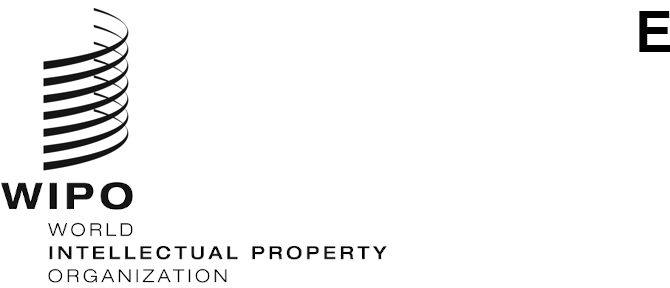 MM/A/55/1ORIGINAL: ENGLISHDATE: JULY 2, 2021Special Union for the International Registration of Marks
(Madrid Union)AssemblyFifty-Fifth (24th Ordinary) Session
Geneva, October 4 to 8, 2021PROPOSED AMENDMENTS TO THE REGULATIONS UNDER THE PROTOCOL RELATING TO THE MADRID AGREEMENT CONCERNING THE INTERNATIONAL REGISTRATION OF MARKSDocument prepared by the SecretariatINTRODUCTIONThe Working Group on the Legal Development of the Madrid System for the International Registration of Marks (hereinafter referred to as “the Working Group”), at its eighteenth session, held from October 12 to 16, 2020, recommended amendments to Rules 3, 5, 5bis, 9, 15, 17, 21, 22, 24, 32, 39 and 40 of the Regulations Under the Protocol Relating to the Madrid Agreement Concerning the International Registration of Marks (hereinafter referred to as “the Regulations”), as well as to the Schedule of Fees, for their adoption by the Madrid Union Assembly (hereinafter referred to as “the Assembly”) at its fifty-fifth session.  Discussions in the Working Group were based on documents MM/LD/WG/18/2 Rev., MM/LD/WG/18/3 and MM/LD/WG/18/4.  Relevant background information on the proposed amendments is given in the following paragraphs.  The proposed amendments are reproduced in the Annexes to the present document.  Proposed additions and deletions are indicated, respectively, by underlining and striking through the text concerned in Annexes I and II.  Clean versions of the proposed amended provisions (without underlining or striking through) appear in Annexes III and IV.  PROPOSED AMENDMENTS TO THE REGULATIONS AND TO THE SCHEDULE OF FEESThe proposed amendments to Rule 3 of the Regulations would require that holders of international registrations appoint a representative only in a separate communication, and not as part of a request for recording.  Applicants and new holders could continue to appoint a representative in, respectively, the international application and request for the recording of a change in ownership.  The proposed amendments would also eliminate the requirement to send to the applicant or holder copies of communications exchanged with a representative who has requested the cancellation of the appointment because all those documents are accessible online, in a secured manner, through the Madrid Portfolio Manager and documents sent by designated Contracting Parties are openly available on the Madrid Monitor.  The proposed amendments to Rule 5 of the Regulations would provide that failure to meet a time limit under the Regulations to perform an action before the International Bureau could be excused when it was due to any force majeure situation.  The proposed amendments would give users of the Madrid System relief equivalent to that which is already available in other Global IP Protection Services administered by WIPO, such as the Patent Cooperation Treaty (PCT).  Users would continue to be required to present a request accompanied by sufficient evidence and perform the action within six months from the expiry of the time limit concerned.  The proposed amendments to Rule 5bis of the Regulations would provide for continued processing when the applicant misses the time limit, under Rule 12(7), to pay for additional fees following a reclassification proposal made by the International Bureau under the same Rule.  They would also provide for continued processing when the holder misses the time limit, under Rule 27bis(3)(c), to pay the fees for a request for division.  The proposed amendments to Rule 9 of the Regulations and consequential amendments to Rules 15, 17 and 32 and to item 2 of the Schedule of Fees, would allow for the introduction of new means of representing marks, by requiring that the international application contain one representation of the mark, furnished in accordance with the Administrative Instructions.  The amounts of the said fees would not change.  The proposed amendment to Rule 21(3)(d) of the Regulations would acknowledge that partial replacement of an earlier national or regional registration or registrations by an international registration is possible.  The proposed transitional provision in new paragraph (7) of Rule 40 would not require Offices to apply amended Rule 21(3)(d) before February 1, 2025.  The proposed amendments to Rule 22 of the Regulations would eliminate unnecessary references to judicial actions and proceedings, in plural, as they are no longer relevant.  The proposed amendment to Rule 24 of the Regulations would simplify requests for the recording of subsequent designations by eliminating the requirement that they indicate the address of the holder.  The proposed amendments to Rule 39 of the Regulations would move the amount of the fees prescribed for a request to new item 10 of the Schedule of Fees.  The amount of the said fees would not change.  ENTRY INTO FORCE OF THE PROPOSED AMENDMENTSThe Working Group recommended that the proposed amendments to Rules 3, 5, 5bis, 21, 22, 24, 39 and 40 of the Regulations, as well as new item 10 of the Schedule of Fees, as reproduced in the Annexes to the present document, enter into force on November 1, 2021.  The Working Group further recommended that the proposed amendment to Rules 9 and consequential amendments to Rules 15, 17 and 32 of the Regulations, as well as to item 2 of the Schedule of Fees, as reproduced in the Annexes to the present document, enter into force on February 1, 2023.  The Madrid Union Assembly is invited to adopt the amendments to Rules 3, 5, 5bis, 9, 15, 17, 21, 22, 24, 32, 39 and 40 of the Regulations Under the Protocol Relating to the Madrid Agreement Concerning the International Registration of Marks, as well as the amendments to the Schedule of Fees, as set out in the Annexes to document MM/A/55/1.  [Annexes follow] PROPOSED AMENDMENTS TO THE REGULATIONS UNDER THE PROTOCOL RELATING TO THE MADRID AGREEMENT CONCERNING THE INTERNATIONAL REGISTRATION OF MARKSRegulations Under the Protocol Relating to the Madrid Agreement Concerning the International Registration of Marksas in force onChapter 1 
General Provisions[…]Rule 3 
Representation Before the International Bureau[…][Appointment of the Representative]The appointment of a representative may be made in the international application or in a request under Rule 25and shall indicate the name and address, given in accordance with the Administrative Instructions, and the electronic mail address of the representative.[…](4)	[Recording and Notification of Appointment of a Representative;  Effective Date of Appointment](a)	Where the International Bureau finds that the appointment of a representative complies with the applicable requirements, it shall record the fact that the applicant or holder has a representative, as well as the name, address and electronic mail address of the representative, in the International Register.  In such a case, the effective date of the appointment shall be the date on which the International Bureau received the international application, request or separate communication in which the representative is appointed.[…][…](6)	[Cancellation of Recording;  Effective Date of Cancellation]  […] (d)	The International Bureau shall, upon receipt of a request for cancellation made by the representative, notify accordingly the applicant or holder.[…]Rule 5 
(1)	[]  Failure by an interested party to meet a time limit  the International Bureau shall be excused if the interested party submits evidence showing, to the satisfaction of the International Bureau,(i)	(ii)	(iii)	(2)	(i)	(ii)	 (3)	(4)	[Limitation on Excuse]  Failure to meet a time limit shall be excused under this Rule only if the evidence referred to in paragraph (1) are received by the International Bureau not later than six months after the expiry of the time limit.[…]Rule 5bis 
Continued Processing[Request]  (a)	Where an applicant or holder has failed to comply with any of the time limits specified or referred to in Rules 11(2) and (3), 20bis(2), 24(5)(b), 26(2), 34(3)(c)(iii) and 39(1), the International Bureau shall, nevertheless, continue the processing of the international application, subsequent designation, payment or request concerned, if:  (i) 	a request to that effect, signed by the applicant or holder, is presented to the International Bureau on the official form;  and (ii) 	the request is received, the fee specified in the Schedule of Fees is paid and, together with the request, all of the requirements in respect of which the time limit concerned applied are complied with, within two months from the date of expiry of that time limit.  […][…] Chapter 4 
Facts in Contracting Parties Affecting International Registrations[…]Rule 21 
Replacement of a National or Regional Registration by an International Registration(1)	[Request and Notification]  From the date of the notification of the international registration or of the subsequent designation, as the case may be, the holder may present directly to the Office of a designated Contracting Party a request for that Office to take note of the international registration in its Register, in accordance with Article 4bis(2) of the Protocol. Where, following the said request, the Office has taken note in its Register that a national or a regional registration or registrations, as the case may be, have been replaced by the international registration, that Office shall notify the International Bureau accordingly.  Such notification shall indicate(i)	the number of the international registration concerned, (ii)	where the replacement concerns only one or some of the goods and services listed in the international registration, those goods and services, and (iii)	the filing date and number, the registration date and number, and, if any, the priority date of the national or regional registration or registrations which have been replaced by the international registration.  The notification may also include information relating to any other rights acquired by virtue of that national or regional registration or registrations.  (2)	[Recording](a)	The International Bureau shall record the indications notified under paragraph (1) in the International Register and shall inform the holder accordingly.  (b)	The indications notified under paragraph (1) shall be recorded as of the date of receipt by the International Bureau of a notification complying with the applicable requirements. (3)	[Further Details Concerning Replacement] (a)	Protection to the mark that is the subject of an international registration may not be refused, even partially, based on a national or regional registration which is deemed replaced by that international registration.  (b)	A national or regional registration and the international registration that has replaced it shall be able to coexist.  The holder may not be required to renounce or request the cancellation of a national or regional registration which is deemed replaced by an international registration and should be allowed to renew that registration, if the holder so wishes, in accordance with the applicable national or regional law.  (c)	Before taking note in its Register, the Office of a designated Contracting Party shall examine the request referred to in paragraph (1) to determine whether the conditions specified in Article 4bis(1) of the Protocol have been met. (d)	The goods and services concerned with replacement, listed in the national or regional registration, shall be covered by those listed in the international registration.  (e)	A national or regional registration is deemed replaced by an international registration as from the date on which that international registration takes effect in the designated Contracting Party concerned, in accordance with Article 4(1)(a) of the Protocol.Rule 22 
Ceasing of Effect of the Basic Application, of the Registration Resulting Therefrom, or of the Basic Registration(1)	[Notification Relating to Ceasing of Effect of the Basic Application, of the Registration Resulting Therefrom, or of the Basic Registration][…](c)	Once the proceeding referred to in subparagraph (b) has resulted in the final decision referred to in the second sentence of Article 6(3) of the Protocol or in the withdrawal or renunciation referred to in the third sentence of Article 6(3) of the Protocol, the Office of origin shall, where it is aware thereof, promptly notify the International Bureau accordingly and shall give the indications referred to in subparagraph (a)(i) to (iv).  Where the proceeding referred to in subparagraph (b) has been completed and has not resulted in any of the aforesaid final decision, withdrawal or renunciation, the Office of origin shall, where it is aware thereof or at the request of the holder, promptly notify the International Bureau accordingly.[…]Chapter 5 
Subsequent Designations;  ChangesRule 24 
Designation Subsequent to the International Registration[…](3)	[Contents](a)	Subject to paragraph (7)(b), the subsequent designation shall contain or indicate[…](ii)	the name of the holder,[…][…]Chapter 9 
MiscellaneousRule 39 
Continuation of Effects of International Registrations in Certain Successor StatesWhere any State (“the successor State”) whose territory was, before the independence of that State, part of the territory of a Contracting Party (“the predecessor Contracting Party”) has deposited with the Director General a declaration of continuation the effect of which is that the Protocol is applied by the successor State, the effects in the successor State of any international registration with a territorial extension to the predecessor Contracting Party which is effective from a date prior to the date fixed under paragraph (2) shall be subject to[…](ii)	the payment to the International Bureau, within the same time limit, of  fee , which shall be transferred by the International Bureau to the successor State.[…] Rule 40 
Entry into Force;  Transitional Provisions[…]Schedule of Feesas in force on[Annex II follows]PROPOSED AMENDMENTS TO THE REGULATIONS UNDER THE PROTOCOL RELATING TO THE MADRID AGREEMENT CONCERNING THE INTERNATIONAL REGISTRATION OF MARKS AND CONSEQUENTIAL AMENDMENTS TO THE SCHEDULE OF FEESRegulations Under the Protocol Relating to the Madrid Agreement Concerning the International Registration of Marksas in force on[…]Chapter 2 
International Applications[…]Rule 9 
Requirements Concerning the International Application[…](4)	[Contents of the International Application](a)	The international application shall contain or indicate[…](v)	a  of the mark that  in color,[…](vii)	where color is claimed as a distinctive feature of the mark in the basic application or basic registration, or where the applicant wishes to claim color as a distinctive feature of the mark and the mark contained in the basic application or basic registration is in color, an indication that color is claimed and an indication by words of the color or combination of colors claimed, […]  (5)	[Additional Contents of the International Application][...](d)	The international application shall contain a declaration by the Office of origin certifying[…](v)	that, if color is claimed as a distinctive feature of the mark in the basic application or the basic registration, claim is included in the international application or that, if color is claimed as a distinctive feature of the mark in the international application without having being claimed in the basic application or basic registration, the mark in the basic application or basic registration is in fact in the color or combination of colors claimed, and[…][…][…]Chapter 3 
International Registrations[…]Rule 15 
Date of the International Registration(1)	[Irregularities Affecting the Date of the International Registration]  Where the international application received by the International Bureau does not contain all of the following elements:[…](iii)	a  of the mark,[…][…]Chapter 4 
Facts in Contracting Parties Affecting International Registrations[…]Rule 17 
Provisional Refusal[…](2)	[Content of the Notification]  A notification of provisional refusal shall contain or indicate[…](v)	where the grounds on which the provisional refusal is based relate to a mark which has been the subject of an application or registration and with which the mark that is the subject of the international registration appears to be in conflict, the filing date and number, the priority date (if any), the registration date and number (if available), the name and address of the owner, and a  of the former mark, together with the list of all or the relevant goods and services in the application or registration of the former mark, it being understood that the said list may be in the language of the said application or registration,[…][…]Chapter 7 
Gazette and Data BaseRule 32 
Gazette(1)	[Information Concerning International Registrations]  […](b)	The  of the mark shall be published as it  in the international application.  Where the applicant has made the declaration referred to in Rule 9(4)(a)(vi), the publication shall indicate that fact.(c)	  […]Schedule of Feesas in force on[Annex III follows]PROPOSED AMENDMENTS TO THE REGULATIONS UNDER THE PROTOCOL RELATING TO THE MADRID AGREEMENT CONCERNING THE INTERNATIONAL REGISTRATION OF MARKSRegulations Under the Protocol Relating to the Madrid Agreement Concerning the International Registration of Marksas in force on November 1, 2021Chapter 1 
General Provisions[…]Rule 3 
Representation Before the International Bureau[…][Appointment of the Representative]The appointment of a representative may be made in the international application or by the new holder of the international registration in a request under Rule 25(1)(a)(i) and shall indicate the name and address, given in accordance with the Administrative Instructions, and the electronic mail address of the representative.[…](4)	[Recording and Notification of Appointment of a Representative;  Effective Date of Appointment](a)	Where the International Bureau finds that the appointment of a representative complies with the applicable requirements, it shall record the fact that the applicant or holder has a representative, as well as the name, address and electronic mail address of the representative, in the International Register.  In such a case, the effective date of the appointment shall be the date on which the International Bureau received the international application, request or separate communication in which the representative is appointed.[…][…](6)	[Cancellation of Recording;  Effective Date of Cancellation]  […] (d)	The International Bureau shall, upon receipt of a request for cancellation made by the representative, notify accordingly the applicant or holder.[…]Rule 5 
Excuse in Delay in Meeting Time Limits(1)	[Excuse in Delay in Meeting Time Limits due to Force Majeure Reasons]  Failure by an interested party to meet a time limit specified in the Regulations to perform an action before the International Bureau shall be excused if the interested party submits evidence showing, to the satisfaction of the International Bureau, that such failure was due to war, revolution, civil disorder, strike, natural calamity, irregularities in postal, delivery or electronic communication services owing to circumstances beyond the control of the interested party or other force majeure reason.  (i)	[Deleted](ii)	[Deleted](iii)	[Deleted](2)	[Deleted](i)	[Deleted](ii)	[Deleted] (3)	[Deleted](4)	[Limitation on Excuse]  Failure to meet a time limit shall be excused under this Rule only if the evidence and action referred to in paragraph (1) are received by and performed before the International Bureau as soon as reasonably possible and not later than six months after the expiry of the time limit concerned.[…]Rule 5bis 
Continued Processing(1) 	[Request]  (a)	Where an applicant or holder has failed to comply with any of the time limits specified or referred to in Rules 11(2) and (3), 12(7), 20bis(2), 24(5)(b), 26(2), 27bis(3)(c), 34(3)(c)(iii) and 39(1), the International Bureau shall, nevertheless, continue the processing of the international application, subsequent designation, payment or request concerned, if:  (i) 	a request to that effect, signed by the applicant or holder, is presented to the International Bureau on the official form;  and (ii) 	the request is received, the fee specified in the Schedule of Fees is paid and, together with the request, all of the requirements in respect of which the time limit concerned applied are complied with, within two months from the date of expiry of that time limit.  […][…] Chapter 4 
Facts in Contracting Parties Affecting International Registrations[…]Rule 21 
Replacement of a National or Regional Registration by an International Registration(1)	[Request and Notification]  From the date of the notification of the international registration or of the subsequent designation, as the case may be, the holder may present directly to the Office of a designated Contracting Party a request for that Office to take note of the international registration in its Register, in accordance with Article 4bis(2) of the Protocol. Where, following the said request, the Office has taken note in its Register that a national or a regional registration or registrations, as the case may be, have been replaced by the international registration, that Office shall notify the International Bureau accordingly.  Such notification shall indicate(i)	the number of the international registration concerned, (ii)	where the replacement concerns only one or some of the goods and services listed in the international registration, those goods and services, and (iii)	the filing date and number, the registration date and number, and, if any, the priority date of the national or regional registration or registrations which have been replaced by the international registration.  The notification may also include information relating to any other rights acquired by virtue of that national or regional registration or registrations.  (2)	[Recording](a)	The International Bureau shall record the indications notified under paragraph (1) in the International Register and shall inform the holder accordingly.  (b)	The indications notified under paragraph (1) shall be recorded as of the date of receipt by the International Bureau of a notification complying with the applicable requirements. (3)	[Further Details Concerning Replacement] (a)	Protection to the mark that is the subject of an international registration may not be refused, even partially, based on a national or regional registration which is deemed replaced by that international registration.  (b)	A national or regional registration and the international registration that has replaced it shall be able to coexist.  The holder may not be required to renounce or request the cancellation of a national or regional registration which is deemed replaced by an international registration and should be allowed to renew that registration, if the holder so wishes, in accordance with the applicable national or regional law.  (c)	Before taking note in its Register, the Office of a designated Contracting Party shall examine the request referred to in paragraph (1) to determine whether the conditions specified in Article 4bis(1) of the Protocol have been met. (d)	The goods and services concerned with replacement, listed in the national or regional registration, shall be covered by those listed in the international registration.  Replacement may concern only some of the goods and services listed in the national or regional registration.  (e)	A national or regional registration is deemed replaced by an international registration as from the date on which that international registration takes effect in the designated Contracting Party concerned, in accordance with Article 4(1)(a) of the Protocol.Rule 22 
Ceasing of Effect of the Basic Application, of the Registration Resulting Therefrom, or of the Basic Registration(1)	[Notification Relating to Ceasing of Effect of the Basic Application, of the Registration Resulting Therefrom, or of the Basic Registration][…](c)	Once the proceeding referred to in subparagraph (b) has resulted in the final decision referred to in the second sentence of Article 6(3) of the Protocol or in the withdrawal or renunciation referred to in the third sentence of Article 6(3) of the Protocol, the Office of origin shall, where it is aware thereof, promptly notify the International Bureau accordingly and shall give the indications referred to in subparagraph (a)(i) to (iv).  Where the proceeding referred to in subparagraph (b) has been completed and has not resulted in any of the aforesaid final decision, withdrawal or renunciation, the Office of origin shall, where it is aware thereof or at the request of the holder, promptly notify the International Bureau accordingly.[…]  Chapter 5 
Subsequent Designations;  ChangesRule 24 
Designation Subsequent to the International Registration[…](3)	[Contents](a)	Subject to paragraph (7)(b), the subsequent designation shall contain or indicate[…](ii)	the name of the holder,[…][…]Chapter 9 
MiscellaneousRule 39 
Continuation of Effects of International Registrations in Certain Successor StatesWhere any State (“the successor State”) whose territory was, before the independence of that State, part of the territory of a Contracting Party (“the predecessor Contracting Party”) has deposited with the Director General a declaration of continuation the effect of which is that the Protocol is applied by the successor State, the effects in the successor State of any international registration with a territorial extension to the predecessor Contracting Party which is effective from a date prior to the date fixed under paragraph (2) shall be subject to[…](ii)	the payment to the International Bureau, within the same time limit, of the fee specified in item 10.1 of the Schedule of Fees for the International Bureau, and of the fee specified in item 10.2 of the Schedule of Fees, which shall be transferred by the International Bureau to the successor State.[…] Rule 40 
Entry into Force;  Transitional Provisions[…](7)	[Transitional Provision Relating to Partial Replacement]  No Office shall be obliged to apply Rule 21(3)(d), second sentence, before February 1, 2025.  Schedule of Feesas in force on November 1, 2021[Annex IV follows]PROPOSED AMENDMENTS TO THE REGULATIONS UNDER THE PROTOCOL RELATING TO THE MADRID AGREEMENT CONCERNING THE INTERNATIONAL REGISTRATION OF MARKS AND CONSEQUENTIAL AMENDMENTS TO THE SCHEDULE OF FEESRegulations Under the Protocol Relating to the Madrid Agreement Concerning the International Registration of Marksas in force on February 1, 2023[…]Chapter 2 
International Applications[…]Rule 9 
Requirements Concerning the International Application[…](4)	[Contents of the International Application](a)	The international application shall contain or indicate[…](v)	a representation of the mark, furnished in accordance with the Administrative Instructions, that shall be in color where color is claimed under item (vii),[…](vii)	where color is claimed as a distinctive feature of the mark in the basic application or basic registration, or where the applicant wishes to claim color as a distinctive feature of the mark and the mark contained in the basic application or basic registration is in color or is applied to be or is protected in color, an indication that color is claimed and an indication by words of the color or combination of colors claimed, […]  (5)	[Additional Contents of the International Application][...](d)	The international application shall contain a declaration by the Office of origin certifying[…](v)	that, if color is claimed as a distinctive feature of the mark in the basic application or the basic registration, or the mark in the basic application or the basic registration is applied to be or is protected in color, a color claim is included in the international application or that, if color is claimed as a distinctive feature of the mark in the international application without having being claimed in the basic application or basic registration, the mark in the basic application or basic registration is in fact in the color or combination of colors claimed, and[…][…][…]Chapter 3 
International Registrations[…]Rule 15 
Date of the International Registration(1)	[Irregularities Affecting the Date of the International Registration]  Where the international application received by the International Bureau does not contain all of the following elements:[…](iii)	a representation of the mark,[…][…]Chapter 4 
Facts in Contracting Parties Affecting International Registrations[…]Rule 17 
Provisional Refusal[…](2)	[Content of the Notification]  A notification of provisional refusal shall contain or indicate[…](v)	where the grounds on which the provisional refusal is based relate to a mark which has been the subject of an application or registration and with which the mark that is the subject of the international registration appears to be in conflict, the filing date and number, the priority date (if any), the registration date and number (if available), the name and address of the owner, and a representation of the former mark or an indication of how to access that representation, together with the list of all or the relevant goods and services in the application or registration of the former mark, it being understood that the said list may be in the language of the said application or registration,[…][…]Chapter 7 
Gazette and Data BaseRule 32 
Gazette(1)	[Information Concerning International Registrations]  […](b)	The representation of the mark shall be published as it was furnished in the international application.  Where the applicant has made the declaration referred to in Rule 9(4)(a)(vi), the publication shall indicate that fact.(c)	[Deleted]  […]Schedule of Feesas in force on February 1, 2023[End of Annex IV and of document]Schedule of Fees Swiss francs[…]Schedule of Fees Swiss francs1.	[Deleted]2.	International applicationThe following fees shall be payable and shall cover 10 years:  2.1.	Basic fee (Article 8(2)(i) of the Protocol)*2.1.1.	where no  of the mark is in color6532.1.2.	where any  of the mark is in color903[…]Schedule of Fees Swiss francs[…]10.	Continuation of Effects10.1	Fee for the International Bureau2310.2	Fee to be transferred by the International Bureau to the successor State41Schedule of Fees Swiss francs1.	[Deleted]2.	International applicationThe following fees shall be payable and shall cover 10 years:  2.1.	Basic fee (Article 8(2)(i) of the Protocol)*2.1.1.	where no representation of the mark is in color6532.1.2.	where any representation of the mark is in color903[…]